Curriculum vitaeaffiliation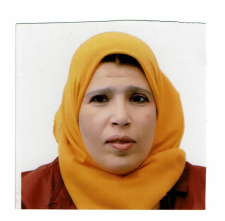 Nom : BitamPrénom : FatmaDate et Lieu de naissance : 20/04/1971 - Ain Touta- Batna Situation familiale : CélibataireProfession : Enseignante en Chimie (Maitre de conférences A)(Université de Batna 2). Adresse professionnelle : Faculté de Médecine, Département de Pharmacie –Université de Batna 2.Adresse personnelle : Rue des boulevards du sud N° 38, Z’mala-BatnaTél : 033/86/29/61, 0793096037(Algérie),         Fax : 033/86/89/46E-Mail :f.bitam@univ-batna2.dzfatoma597@gmail.combitam.fatima@yahoo.comDiplômes 1990  Baccalauréat Math : Lycée Ben Boulaid - Mention : Passable 1994  Diplôme des Etudes Supérieures (D.E.S) en Chimie : Département de Chimie – Université de Batna.1996  Diplôme des Etudes Appliquées ( D.E.A) en chimie organique option : Synthèse Organique – Département de Chimie – Université de Batna .2000  Magister en Chimie Organique, Option : Phytochimie: Mention : très honorable. Département de chimie – Université de Batna.2010 (17/06/2010): Doctorat des Sciences :Option : Phytochimie  (Extraction et Isolement des Composés Naturels).2014  (01/06/2014) : Habilitation Universitaire (HDR) Option : Phytochimie  (Extraction et Isolement des Composés Naturels).2019   ( 20/01/2019) : Promotion au grade Professeur COMPTE  RENDU DES ACTIVITES PEDAGOGIQUES & SCIENTIFIQUESACTIVITES PEDAGOGIQUESRESPONSABILITES PEDAGOGIQUES2002 -2005Présidente du Comité Pédagogique de la 2è  me année de Pharmacie.2004-2015Membre du Comité Scientifique de Département de Pharmacie.Responsable du module de chimie générale pharmaceutique. 3.2 ENCADREMENT  Master (Chimie des molécules bioactifs) : 2015-2016 BEROUAL Rima, KERBOUB Nadjet : Isolement et caractérisation de deux polyacétylènes de l’espèceEryngium triquetrum , Soutenu en Juin2016Master (Chimie des molécules bioactifs): 2016-2017  LAHMADI Hafsa : Approche phytochimique et Activité biologique de l’extrait butanolique de la plante Galium brunneum.Soutenu en Juillet2017Master (Chimie organique) : 2017-2018 MEZIANE Safa :Contribution à l’étude phytochimique de la plante Ornithogalum arabicum.Soutenu en Juin2018Master (Chimie organique) : 2017-2018 Bouzidi Afaf, Sebag Yasmina  Contribution à l’étude phytochimique de la plante Eryngium tricuspidatum .Soutenu en Juin 2019Doctorat en sciences (Classique) : date de la 1ère inscription 2012/2013 SAMADI Abla : Etude phytochimique des plantes Cymodocea nodosa et Galium brunneum.Soutenue le 01/07/2018.Doctorat en sciences (Classique) : en cours DJEBARA Amira : Etude phytochimiqe de la plante Eryngium tricuspidatum : Date de la 1ère inscription 2015/ 2016Co-Encadrement : Doctorat en sciences (Classique) : en cours HABROU Hakim :Date de la 1ère inscription 2016/2017 : Etude phytochimique des espèces Helianthemum origanifolium, Helianthemum papillareCo-Encadrement : Doctorat en sciences (LMD : en cours Kherchouche Amina: Date de la 1ère inscription 2019/2020 : Etude phytochimique de la plante Anabasis aretioides EXPERTISE : Examinatrice dans plusieurs soutenances de Doctorat et Master et experte des habilitations universitaires durant les années : 2015, 2016, 2017 et 2018 ACTIVITES DE RECHERCHES SCIENTIFIQUES   PUBLICATIONS INTERNATIONALESFatma Bitam, M. Letizia Ciavatta, Emiliano Manzo, Ammar Dibi, Margherita Gavagnin.2008. Chemical characterisation ofthe terpenoid constituentsof theAlgerianplant Launaea arborescens. Phytochemistry, 69, 2984-2992.doi:10.1016/j.phytochem.2008.09.025Fatma Bitam, Maria Letizia Ciavatta, Marianna Carbone, Emiliano Manzo, Ernesto Mollo, Margherita Gavagnin. 2010. Chemical analysis of flavonoid constituents of the sea-grass Halophila stipulacea: first finding of malonylated derivatives in marine phanerogams. BiomochemicalSystematicsandEcology, 38, 686-690.doi:10.1016/j.bse.2010.04.007Fatma Bitam, Maria Letizia Ciavatta, Emiliano Manzo, Guido Villani, Margherita Gavagnin. (2012) The firs²t record of neolignans from the marine phanerogam Posidonia oceanica. Phytochemistry Letters, 5, 696–699.http://dx.doi.org/10.1016/j.phytol.2012.06.016F. Bouzergoune, F. Bitam, M C. Aberkane1, P Mosset , M. N. H. Fetha, H. Boudjar, A. Aberkane. 2013. Preliminary phytochemical and antimicrobial activity investigations on the aerial parts of Helianthemum kahiricum.Chemistry of Natural Compounds, Vol. 49, No. 4, pp. 642–643 [Russian original No. 4, July–August, 2013].https://link.springer.com/article/10.1007/s10600-013-0747-1A. Dibi, A. Jebara, F. Bitam, and M.C. Aberkane.Secondary Metabolites from Pallenis Spinosa, International Conference on Emerging Trends in Computer and Image Processing (ICETCIP'2014), International Conference Proceeding of PRSC, Dec. 15-16, 2014 Pattaya (Thailand).www.psrcentre.org, ISBN978-93-84468-10-1.Fouzia Bouzergoune, Maria Letizia Ciavatta, Fatma Bitam, Marianna Carbone, Mohamed Cherif Aberkane, Margherita Gavagnin. 2016. Phytochemical Study of Eryngium triquetrum: Isolation of Polyacetylenes and Lignans. Planta Med 2016; 82(16): 1438-1445.http://dx.doi.org/10.1055/s-0042-110316Abla Smadi, Maria Letizia Ciavatta, Fatma Bitam, Marianna Carbone, Guido Villani, Margherita Gavagnin.  Prenylated Flavonoids and Phenolic Compounds from the Rhizomes of Marine Phanerogam Cymodocea nodosa. Planta Med 2017; 83: 1–7. http://doi.org/10.1055/s-0043-122747.Nabila Zergainoh, Maria Letizia Ciavatta, Marianna Carbone, Fatma Bitam, Mohamed Cherif Aberkane2 and Margherita Gavagnin. Exploring the Chemical Diversity of Algerian Plants: Three New Pentacyclic Triterpenoids from Launaea acanthoclada roots. Molecules 2018, 23, 80.www.mdpi.com/journal/molecules  doi:10.3390/molecules23010080.Amira Djebara, Maria Letizia Ciavatta, Veronique  Mathieu, M Colin, Fatma  Bitam, Mariana Carbone,  and Margherita Margheita Gavagnin Oxygenated C17 polyacetylene metabolites from Algerian Eryngium tricuspidatum L. roots: Structure and biological activity . Fitoterapia 2019, 138, 104355 https://www.sciencedirect.com/science/article/abs/pii/S0367326X19315023Ammar Dibi, Fatma Bitam, Maria Letizia Ciavatta, Emiliano Manzo, Mohamed Cherif Aberkane, Margherita GavagninGermacranolide Sesquiterpene Lactones from the Endemic Algerian Plante Launaea Arborescens, IRISET ICEMCE'2013 and ICHCES’2013, March 15-16, Pattaya, Thailand        iriset.org/images/extraimages/1321002.pdfAberkane MC, Mokhtari M, Dibi A, Bitam F, Mosset P (2013). Phytochemical study   of Calycotome Spinosa L. RISET ICEMCE '2013 and ICHCES'2013. March 15-16, Pattaya: Thailand. P 57         https://academicjournals.org/journal/JPP/article-references/DD6E69266986COLLOQUES ET SEMINARIES INTERNATIONAUX Bitam. F, A. Dibi, and S.Dridi The secondary metabolites of Launaea arborescens  The Egyptian first International Conference in Chemistry (the 17th Egyptian chemical conference): Chemistry for Human Nedds in  Developing countries 11-14th September 2006, Sharm El- Sheikh, Egypt.http://egy-chem-soc.orgA. Dibi, F. Bitam. Isolement d’un sesquiterpene lactone et d’un lignan lactone de Launaea arborescens. 2ème colloque Euro-Méditerranéen de bio-surveillances des écosystèmes aquatiques : Aspects protéomiques et génomiques, Institut Supérieur Agronomique Chott-Meriem, Souse, Tunisie, 13- 16 novembre 2006.www.iresa.agrinet.tn/announce/affiche.pdfA. Smadi, H. Laraoui, F. Bitam, S. Khabri et S. Dridi. Evaluation de l’activite anti-bacterienne d’Oudneya africana. Colloque international sur les matériaux EmergentsCIME 2008, Sétif 18-19 Février 2008.Fatma Bitam, M. Letizia Ciavatta,a Emiliano Manzo,a Ammar Dibi, b and Margherita GavagninaFirst chemical study of the algerian  plant launaea arborescens International Phytochemical Society of Europe Symposium on Natural Products in Cancer Therapy: University Of Naples Federico II; 23-26 September 2008; Naples; Italy.http://www.phytochemicalsociety.org/naplesFatma Bitam, Maria Letizia Ciavatta, Mariana carbone, Emimiano Ma,zo; Ernesto Molo, Guido Villani, and Margherita Gavagnin. Naturel Products from Marine Phanerogams6th European Conference on Marine Natural Products: 19 - 23 July 2009, Porto , Portugal.F. Bitam, M.Letizia ciavatta, E. Manzo, A. Dibi. Sesquiterpene lactones from Launaea arborescens Deuxième colloque international de chimie (CIC-2): 1-3 Décembre 2009, Batna (Algérie).Bitam. F, Ciavatta M.L, Carbone M, , Manzo E, Dibi, A, Gavagnin. New malonyl flavone glucoside from the marine sea grass Halophila stipulacea,Congrès international sur la santé et l’agro-alimentaire « Qualité, Sécurité, Innovation » (CISA 2009), 2-3 Décembre 2009, Sidi Fredj-Alger, Algérie. A. Dibi, F. Bitam. Chemical investigation of the aerial parts Launaea arborescens. 6th Conference on Aromatic and medicinal Plants of Southeast European Countries 6th CMAPSEEC. 18-22 Avril 2010, Antalya-Turkey.http://www.ga-online.org/files/Antalya/CMAPSEEC-First%20Circular.pdf.F. Bitam, M.L. Ciavatta, E. Manzo, G. Villani, M. Gavagnin, Sterols from the marine phanerogams Posidonia oceanica, Mediterranean conference on Natural Products MCNP’2011, October 9-10th; Tipaza, Algeria.www.univ-blida.dz/index.php?option=com_content&view=category...id.A. Djebara, A.  Dibi, M.C.  Aberkane, F.  Bitam, S. Sifouane. Phytochemical study of the plante  Pallenis spinosa. 3ème Colloque International de Chimie CIC-3. 22-24 Novembre 2011, Université de Batna. http://www.fichier-pdf.fr/2011/07/18/depliant-cic3-2011batnaS. Sifouane,  M.C. Aberkane,  F.  Bitam,  A.  Dibi, A. Djebara. The Phytochemical Study of the plant Erygium camperstre. 3ème Colloque International de Chimie CIC-3. 22-24 Novembre 2011, Université de Batna.http://www.fichier-pdf.fr/2011/07/18/depliant-cic3-2011batnaA. Dibi, F. Bitam. Phytochemical study of the Plant Launaea arborescens. International Conference on Chemical Environmental and Biological Sciences ICCEBS’2012. 11-12 Février 2012, Penang-Malaisie.www.conferencealerts.com/show-event?id=ca1shi80M.C Aberkane, F. Bouzergoune, P. Mosset, F. Bitam. Phytochemical study of Helianthemum Kahiricum. International Conference on Chemical Environmental and Biological Sciences ICCEBS2012. 11-12 Février 2012, Penang-Malaisie.www.conferencealerts.com/show-event?id=ca1shi80F. Bitam, M. Letizia Ciavatta, M. Carbone, E. Manzo, E. Mollo, M. Gavagnin. Neolignans from the marine Phanerogams  Posidonia  oceanica. The 3rd International  Symposium on Medicinal Plants, Their Cultivation and Aspects of Uses. 21-23 Novembre 2012, Petra-Jordanie.http://phcogcommn.org/sites/default/files/pc04-062012_v2_2_p084-086.pdf.F. Bitam,  M.L. Ciavatta,  E. Manzo,  G.Villani,  M. Gavagnin. Neoligans from the marine Phanerogam Posidonia oceanicaLes VIIIème Journées International de Chimie, 12-13 Décembre 2012, Université de Constantine, Algérie.F. bouzergoune, F.Bitam, M.C aberkane, P.Mosset. Preliminary phytochemical investigation on the aerial parts of the saharienne plant Helianthemum kahiricum. International Symposium on Chemistry for life (ISCL), 12-14 March, 2013, University of Telemcen, Algérie.http://iscl.univ-tlemcen.dz/comittee.htmlA.Dibi, A. Debara, F.Bitam . The medicinal use of the Algerian plant Pallenis spinosa and its chemical investigation. The Third International Symposium on Biology of rare and endemic plant species, 19-23 April 2014, Antalya, Turkey.www.academia.edu/.../The_Third_International_Symposium_on_t...A. Dibi, A. Djebara, F. Bitam . Chemical investigation of the aerial parts of Pallenis Spinosa The 7th international Symposium on Hydrocarbons and Chemistry, Boumerdes, 5th-7th May, 2014.https://www.sciencedz.net/.../3848-7th-international-symposium-o...F. Bitam,M.LCiavatta, E. Manzo, G. Villani, M. Gavagnin, A. Dibi, MC.Aberkane. Extraction, isolation and structure elucidation of naturel compounds from two marine plants (Halphila stipulacea and Posidonia oceanicaThe Second International Conference on Natural Health; 26-28th, Octobre 2014 Université Abdelhamid Ibne Badis; Mostaghanem.https://vrcc.univ-mosta.dz/index.php/2015-05-27-12-48-48/actes-de-colloquesZeryainoh. N,Bitam F, Abercane MC, Dibi A, Oudjehih B. Composition Chimique De L'huile Essentielle Des Fleurs Seches De L' Ornithogalum ArabicumThe Second International Conference on Natural Health; 26-28th, Octobre 2014 Université Abdelhamid Ibne Badis; Mostaghanem.https://vrcc.univ-mosta.dz/index.php/2015-05-27-12-48-48/actes-de-colloquesA. Djebara, F. Bitam , A. Dibi. Natural substances isolated from the Algerian plant Pallenis spinosa.The Second International Conference on Natural Health; 26-28th, Octobre 2014 Université Abdelhamid Ibne Badis; Mostaghanem.https://vrcc.univ-mosta.dz/index.php/2015-05-27-12-48-48/actes-de-colloquesAbla Smadi; Fatma Bitam, Maria Letizia Ciavatta, Emiliano Manzo, Guido villain, Margherita Gavagnin, Ammar Dibi, Mohamed cherif Aberkane. Phenolic Coumponds from the sea grass Cymodocea nodosa. Quatrième collogue international de chimie, CIC- 4, Batna, 25-27, Novembre 2014. www.univ-batna.dz/images/pdf/depliant-cic3-2014.pdfF. Bouzergoune, F. Bitam, M.L Ciavatta, MC.Aberkane, A. Dibi. Polyacetilinic derivativesfrom the aerial parts of Eryngium triquetrum. Quatrième collogue international de chimie, CIC- 4, Batna, 25-27, Novembre 2014. www.univ-batna.dz/images/pdf/depliant-cic3-2014.pdfDjebara A, Bitam F, Dibi A, Aberkane MC. Phytosterols isolated from the Algerian plant Pallenis spinosa.Quatrième collogue international de chimie, CIC- 4, Batna, 25-27, Novembre 2014. www.univ-batna.dz/images/pdf/depliant-cic3-2014.pdfA. Dibi, B. Bouzghaia, F. Bitam. Natural products isolated from Bassia Muricata The 1th International Conference of Environmental Pollution on Human Health, IC-EPHH, Febraury, 14-15, 2015, At Kusuma Agrowista Hotel, Batu, East jawa, Indonesia.http://fk.unisma.ac.id/ic-ephh2015MC. Aberkane, F. Bouzergoune, F. Bitam, ML. Ciavatta, A.Dibi. Polyacetylenic Derivatives from Aerial parts of Eryngiumtriquetrum. The 1th International Conference of Environmental Pollution on Human Health, IC-EPHH, Febraury, 14-15, 2015, At Kusuma Agrowista Hotel, Batu, East jawa, Indonesia.                  http://fk.unisma.ac.id/ic-ephh2015Dibi A, Djebara A, Bitam F, Sterols and oxysterols from the Algerian plant Pallenis spinosaThe 6th international Congress of aromatic and Medecinal plants- CIPAM 2016, 29th -1st june, vila Galé Hotel-Coimbra-Portugal.www.cipam2016.comAberkane MC, Zerguinouh N, Bitam F, Steroids from Hedysarum pallidum The 6th international Congress of aromatic and Medecinal plants- CIPAM 2016, 29th -1st june, vila Galé Hotel-Coimbra-Portugal. www.cipam2016.comF. Bitam, M.L. Ciavatta, E. Manzo, G. Villa, M. Gavagnin, Secondary metabolites from the two marine  phanerogams: Halophila stipulacea and Posidonia oceanica.  6th International Chemistry Conference, 8-10 November 2016, College of science, King Saudi University, Riyadh, Saudi Arabia.  www.icc.chem.org.saSmadi Abla, Bitam Fatma; Aberkane Mohamed Cherif, Dibi Ammar; Ciavatta maria Letzia, gavagnin margherita.Iridoïdes and Flavonoids from the Algerian Galium genus, 6th International Chemistry Conference, 8-10 November 2016, College of science, King Saudi University, Riyadh, Saudi Arabia.  www.icc.chem.org.saF. Bitam, M.L. Ciavatta, E. Manzo, G. Villa, M. GavagninPhenolic compounds from from some phanerogams plants. The 3rd international Mediterranean Symposium on Medicinal and Aromatic Plants; 13-16 April 2017, Girne(Kyrenia), Turkish Republic of North Cyprus (TRNC).www.mesmap.orgA. Dibi, A. Djebara, A, Dibi, F. Bitam, MC. Aberkane Chemical investigation of the sterol compounds of the species Pallenis spinosaThe 2ndInternational Conference Chemical, Pharmaceutical Sciences&Applications 8-11 Aug 2017, Sharm El-Sheikh, Egypt.Http:/confs.naturalspublishing.com/iccsa2017MC. Aberkane, F. Bouzergoune, F. Bitam,The first compounds isolated from the extract of Phlomis Herba-venti. The 2nd International Conference Chemical, Pharmaceutical Sciences &Applications 8-11 Aug 2017, Sharm El-Sheikh, Egypt.Http:/confs.naturalspublishing.com/iccsa2017 F. Bitam, Amira Djebara, Fouzia Bouzergoune, Maria Letizia Ciavatta, Amma Dibi, Margherita Gavagnin. Polyacetylenes secondary metabolites from Eryngium genus of Apiaceae family. 7ème Symposium International des Plantes 
Aromatiques et Médicinales - SIPAM 2019,  18-20 Avril, 2019 El Jadida – MarocCOLLOQUES ET SEMINARIES NATIONAUXF. Bitam, A. Dibi. Xanthanolides de la plante Xanthium Spinosum.Journées d’Etude Nationales de Chimie, 30-31 Mai 2000, Oum El Bouaghi.F. Bitam et Dibi A. Etude phytochimique du Xanthium spinosum1er Séminaire National sur les Plantes Médicinales, 7-8 Mai 2001, Université de Jijel.F. Bitam, A. Dibi. Etude des métabolites secondaires du Xanthium spinosum ; Séminaire Nationalde la chimie et ses applications (SNCA05) Novembre 29-30,2005, université 08 mai 45 Guelma.F. Bitam, A. Dibi, S. Dridi. Etude phytochimique de la plante saharienne Launaeaarborescens. 3ème Séminaire National de chimie (SENACT), 30-31 Mai 2006, Université de Tébessa.F. Bouzergoune, F. Bitam, MC, Aberkane, P. Moset. Preliminary Phytochemical investigation on the aerial parts of the subsaharienne plant Helianthemum kahiricum. Deuxièmesjournées nationales de chimie de Annaba, JNCA 13, 9, 10 et 11 Avril 2013.S. Sifouane, MC. Aberkane, F.Bitam, A. Dibi . Métabolites secondaires isolés de la plante Eryngium campestre. Deuxièmes journées nationales de chimie de Annaba, JNCA 13, 9, 10 et 11 Avril 2013F. Bitam, Phenolic compounds from the two marine phanerogams Halophila stipulacea and Posidonia oceanicaYoung Chemists and Biochemists days, 21-23 October 2014, Université de Bechar.DJEBARA amira, BITAM Fatma, DIBI Ammar,The natural substances from the Algerian plant Pallenis spinosa.Young Chemists and Biochemists days, 21-23 October 2014, Université de Bechar.F. Bitam. Extraction, isolation and structure elucidation of natural compounds from some terrestrial and marine plants(Launaea arborescens , Halophila stipulacea and Posidonia oceanicaXIIèmes journnées de pharmacie et VII ème journée de la douleur ; 4-5 Juin 2014, Université de Batna-2.Zerguinoh N, Bitam F, Ciavatta M L, Carbone M, Gavagnin M, Aberkane MC, Dibi A. Purification des flavonoides d’une plante médicinale. 2ème journée d’études des jeunes scientifiques JEJS 2017 , Batna -1.AUTRES ACTIVITES DE RECHERCHEMembre dans l’équipe de projet de recherche CNEPRU affilié au laboratoire de chimie et chimie de l’environnement, et ceci depuis 2007 jusqu’au 2016, le projet est sous la direction du Professeur Dibi Ammar de l’université Batna-1. Titre des projets :Etude phytochimique de quelques plantes (Atractylis consellata, Launaeaacanthoclada) utilisées en médecine traditionnelle dans la région d’Aurès.01/01/2007 :  E01320060092Extraction et étude chimique des substances bio-actives présentes dans quelques plantes médicinales algériennes (Salsolatetrandra, Launaea arboresens, Helianthumum kahiricaum).01/01/2010 : E01320090021Etude chimique des substances bio-actives extraites de quelques plantes médicinales algériennes (Erynhium campastre, Bassia muricata, Cistus villosus, Peteranthus dichotomus)0101/2013 EE01320120003Projet reconduit en 2016 sous le code B00L01UN050120130021 Membre dans le projet PNE N° U05 /R43 –Octobre 2010 (suivi par l’organisme pilote ANDRU ) Ce projet était sous la direction de Dr. Aberkane Mohamed Cherif de l’université Batna1Titre du projet : Extraction, caractérisation et tests biologiques des produits isolés de certaines plates algériennes.  Stages scientifiques Trois stages de courte durée ont été réalisés au laboratoire de synthèse et réactivité organique à l’université de Lewis Pasteur Strasbourg France durant les périodes suivantes : 12/12/2005- 16/01/2006 ; 23/04/2006 - 17/05/2006  et de15/10/2006-26/11/2006.Une bourse PNE (programmes nationaux exceptionnels) de 18 mois (13 Septembre 2007- 31 Mars 2009) pour la finalisation de thèse de doctorat au sein de l’institut de chimie et chimie biomoléculaire (ICB) du centre national de recherche du Naples (Italie). Des stages de formation d`une durée d’un mois durant les années2010, 2011, 2013, 2015  2016, 2018 et 2019 au sein de l’institut de chimie et chimie biomoléculaire (ICB) du centre national de recherche du Naples (Italie).1997/1998Vacataire en chimie (Institut d’informatique).1999/2000Vacataire en chimie (Institue d’agronomie).2000/2001Vacataire en chimie (Département de biologie).2001 /2002   Mitre assistante (M.A) permanente au département de Pharmacie de la faculté de Médicine : chargée des travaux dirigés et des travaux de chimie organique et chimie générale.2002 /2003   M.A chargée de travaux dirigés de chimie organique, chimie analytique et des travaux pratiques de chimie analytique2003 /2004M.A chargée de travaux dirigés de chimie organique, chimie analytique et des travaux pratiques de chimie analytique et chimie thérapeutique. 2004/2005     M.A chargée de travaux dirigés de chimie organique, chimie analytique et des travaux pratiques de chimie analytique et chimie thérapeutique.2005/2006M.A Chargée de cours et de travaux dirigés de module de chimie organique2006/2007M.A Chargée de cours et de travaux dirigés de module de chimie organique.2010/2011M.C.B (Maitre de conférences B) Chargée de cours et de travaux dirigés de module de chimie générale et de travaux pratiques de chimie analytique2011/2012M.C.B Chargée de cours et de travaux dirigés de module de chimie générale2012/2013M.C.B Chargée de travaux dirigés de module de chimie générale pharmaceutique et de travaux dirigés de module de chimie minérale pharmaceutique.2013/2018MCA Chargée de cours et de travaux dirigés et responsable du  module de chimie générale pharmaceutique2018                                                   Reviewer Phytochemisttry letters2017 Experte d’un polycopie d’une habilitation universitaire de                 Dr. Golea Lynda                   Université de Kenchela2016Experte d’une habilitation universitaire de               Dr. Abdessemed Dalila        Université de  Batna-2     2017Examinatrice d’une thèse de doctorat de               Azzouzi Djihane                     Université de ConstantineExaminatrice d’une thèse de doctorat de              Mouffouk Soumia                  Université de Batna-1Examinatrice d’une thèse de doctorat de             Chabeh Kaouther                   Université de Constantine2018Examinatrice d’une thèse de doctorat de             Bourezzane Sawsen                Université de Batna-1Examinatrice d’une thèse de doctorat de             Belbache Hanene                     Université de Constantine